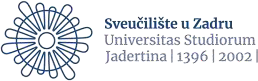 RASPORED ZA ZIMSKI SEMESTAR AKAD. GOD. 2022./2023.DIPLOMSKI STUDIJ FRANCUSKOG JEZIKA I KNJIŽEVNOSTIsmjer: PREVODITELJSKIažurirano: 12. listopada 2022.PRVA GODINAPRVA GODINAPRVA GODINAPRVA GODINAPRVA GODINAPRVA GODINADANSATDVORANAObvezni/izborniKOLEGIJNASTAVNIKpon14:00-16:00145OTerminologijaLarisa Grčić Simeunovićpon16:00-18:00145OAudiovizualno prevođenjeVanda Mikšićuto               08:00-10:00145OPrevođenje s francuskog na hrvatski IVanda Mikšićuto10:00-12:00145ILeksikologija i leksikografijaBarbara Vodanovićuto14:00-16:00202OHrvatski za prevoditelje IMaja Lukežić Štorgačet10:00-12:00145OPrevođenje s hrvatskog na francuski IMatea Tamara KrpinaDRUGA GODINADRUGA GODINADRUGA GODINADRUGA GODINADRUGA GODINADRUGA GODINADANSATDVORANAObvezni/izborniKOLEGIJNASTAVNIK   pon14:00-16:0016:00-18:0018:00-20:00bibl.155145      OIIPrevođenje s francuskog na hrv. IIIEuropske instit. i međunarodne org.Suvremene teorije i poetike prevođenja                          Vanda MikšićLarisa Grčić             Vanda Mikšićsri16:00-18:00           202IFrancuski jezik IXMagali Ruetčet12:00-14:00145OPrevođenje s hrvatskog na fr. IIIMatea Tamara Krpinapet14:00-16:00155IOsnove usmenog prevođenjaLea Kovàcs